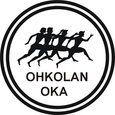 VIERUMÄKI LIIKUNTAPÄIVÄ LA 3.2.Päivän aikataulu ja järjestetyt ohjelmat:08.15	Lähtö linja-autotallit Hyökännummi08.30	Lähtö Ohkolan koulu10.00	Saapuminen Vierumäki10-12	Omaa liikuntaa (esim. hiihtoa, Ilkan kurussa pulkkamäkeä tai ulkokaukalossa lätkää)12-13	Lounas (omakustanteinen)13-15	Salibandy kenttä varaus (OKA kustantaa ja pelivälineitä paikanpäällä)13-14	Sulkapallo mahdollisuus Yht. 4 kenttää (OKA kustantaa ja pelivälineet paikan päällä)14-17 	Uimahalli (OKA kustantaa) tai omaa liikuntaa oman mielen mukaan.17-18	Päivällinen (omakustanteinen)18.00	Lähtö kotiin19.30	Saapuminen Ohkolan koululleLiikuntapäivä tarkoitettu OKA:n jäsenille ja linja-autoon mahtuu 50 hlöä. Paikat täyttyvät ilmoittautumisjärjestyksessä. Ilmoittautuminen hietanenk@hotmail.com (osallistujien nimet ja yksi puhelin numero mikä reissussa mukana.)